CoCM Program in Ambulatory PracticesHow can your team support the safest and high-level care while also reducing the excessive cost of care? Learn about how your practice can begin the journey with training and financial support.Patient Centered CareCoCM services support patients and practitioners to bring patient centered care to the next level.  BCBSM incentivizes this level of care by reimbursing practices that takes part in CoCM training offered by training partners, Mi-CCSI and MCCIST, and offers CoCM services to their patients.  The training partners also offer supportive webinars to enhance required training. Excitingly, CoCM training is now available for practices that serve adults patients, pediatric patients, or both. In order to apply for CoCM Designation you are required to have PCMH Designation.CoCM TrainingBCBSM training partners conveniently offer CoCM training throughout the year. The partners supply the training virtually thereby minimizing expenses and travel. Practices teams and individuals supporting those practices administratively or clinically can attend as well. Additionally, any new CoCM team member that joins the CoCM team after a practice has started the program are welcome to take part in any training session. Practices that wish to take part in BCBSM CoCM Program enroll in the following training:CoCM for Adult PopulationsCoCM Base Training (Required)CoCM Ongoing Webinars both Operational and Clinical (Optional)CoCM for Adults and Pediatric Populations (Family, Internal Medicine and Pediatrics) OR Pediatric Populations (Pediatrics)CoCM Base Training (Required)CoCM Adolescent Training (Required)CoCM Ongoing Webinars both Operational and Clinical (Optional)CoCM Ongoing Adolescent Webinars (Optional)CoCM Training PrerequisitesPrior to Training, a practice must complete the following assessments to ensure the right level of supports are in place to be successful. BCBSM Training Partners review assessments and can help with questions.PO Assessment (one per PO and usually completed by PO team)Practice Assessment (participating practice)The following graphic summarizes the above steps: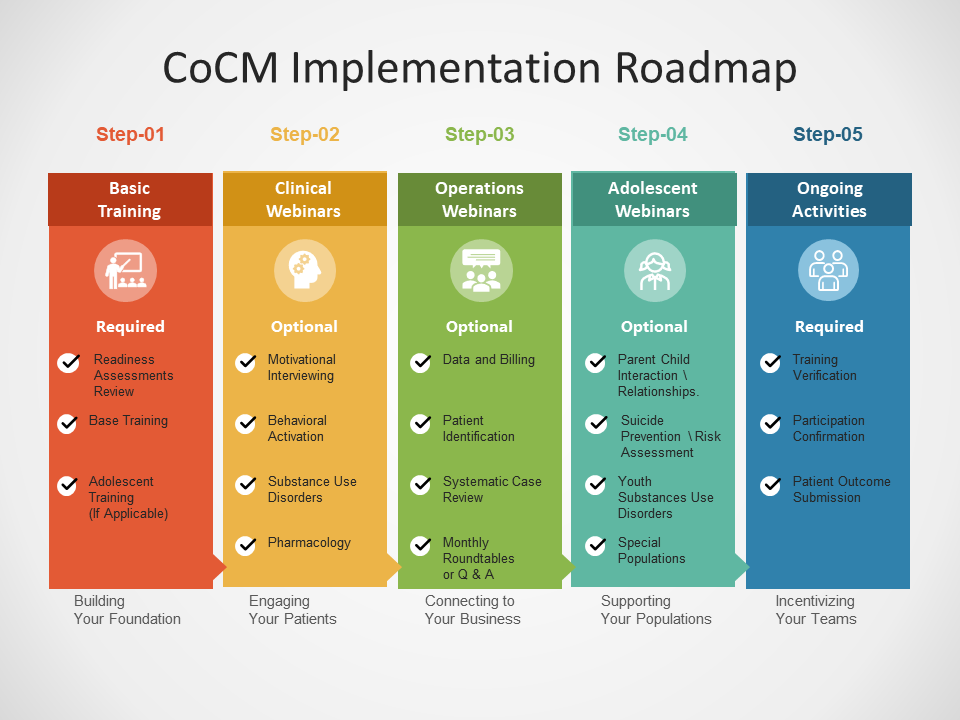 The following groups attend the training:1 Attends if available2 Day One is a full day and Days Two and Three are half days3 Webinars are highly recommended and typically lasts one to four hoursAfter CoCM TrainingPractices can receive ongoing support through monthly roundtables.BCBSM reimburses this level of care after a practice completes required training and begins offering CoCM services. BCBSM maintains this incentive for a period of 3 years to support the practice’s transition to offering this enhanced level of patient care.AttendeeBase Training2Webinars3Required to AttendPCP ChampionDay 1 AMOptionalPsych ConsultantDay 1 AMOptionalBHCM Day 1, 2, 3OptionalRecommended to AttendBHCM SupervisorDay 1, 2, 3OptionalOffice Manager Day 1 AMOptionalPractice ChampionDay 1OptionalQuality Lead1Day 1OptionalPO Leadership1Day 1OptionalTech Support1 (reports)Day 1 AMOptional